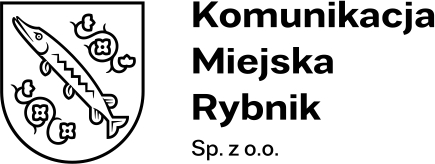 Załącznik nr 4 – Protokół odbioru samochodu dostawczego.Nr postępowania: KMR/PU/02/2023Protokół odbioru końcowego i wydania samochodu dostawczego.Warunki spełnione w dniu wydania:Marka:Model:Lp.ParametrOpis1231Kategoria2Typ nadwozia3Rok produkcji4Minimalna długość w [mm]5Minimalna szerokość w [mm]6Maksymalna wysokość w [mm]7Emisja CO28Kolor9Liczba drzwi10Rodzaj drzwi bocznych drugich11Liczba miejsc siedzących(wraz z kierowcą)12Rodzaj paliwa13Minimalna pojemność silnika w [cm3]14Minimalna moc silnika w [KM]15Skrzynia biegów16Maksymalny przebieg w [km]17ABS18ESP19Wspomaganie hamowania20Kontrola parkowania tył21Gniazdo USB22Lampy przednie23Lampy przeciwmgielne24Poduszka powietrzna kierowcy25Klimatyzacja26Radio27Zestaw głośnomówiący28Centralny zamek29Tempomat programowalny30Automatyczne światła31Elektrycznie sterowane szyby przednie32Wspomaganie kierownicy33Pasy bezpieczeństwa34Elektrycznie sterowane lusterka boczne35Oświetlenie przedziału ładunkowego36Przegroda przestrzeni ładunkowej…………..………………………………………..……………………………ZamawiającyWykonawca…………..………………………………………..……………………………ZamawiającyWykonawca